Outpatient Survey (MD)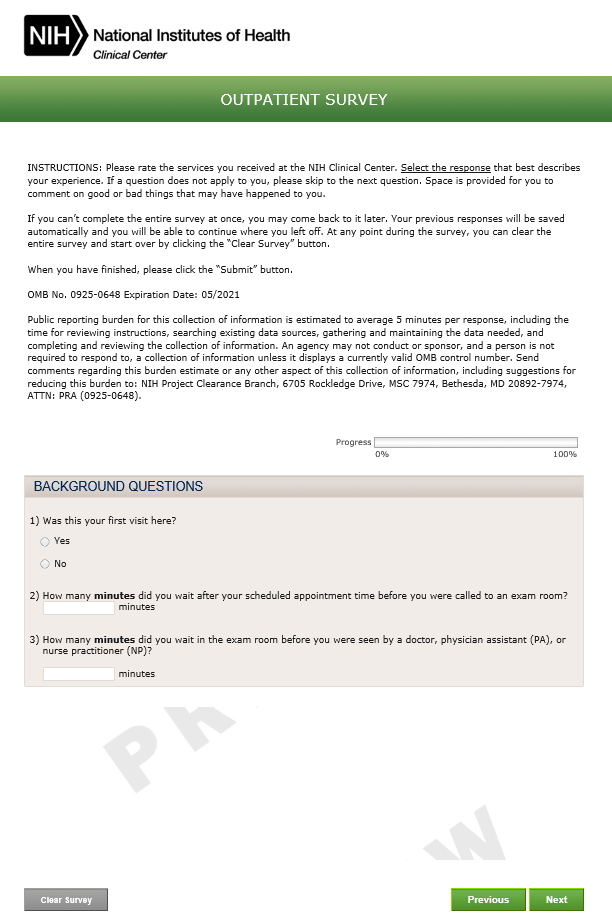 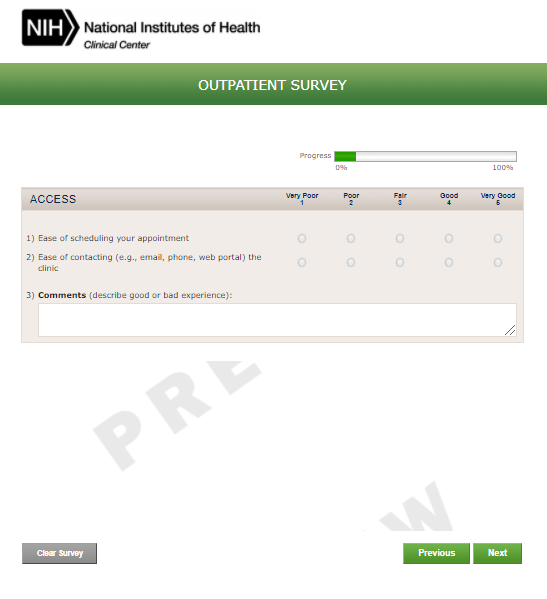 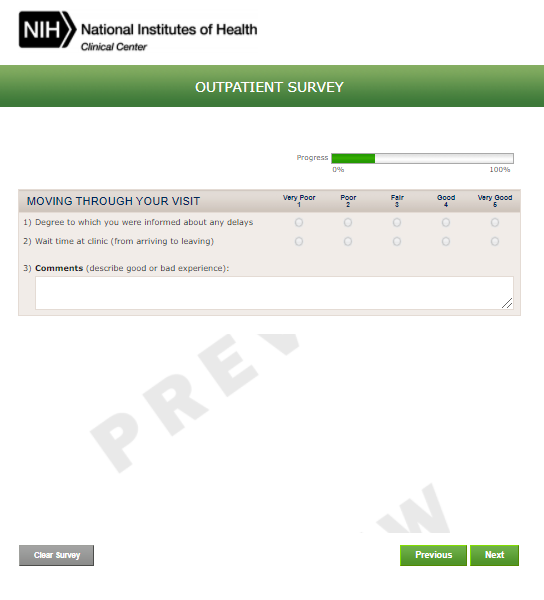 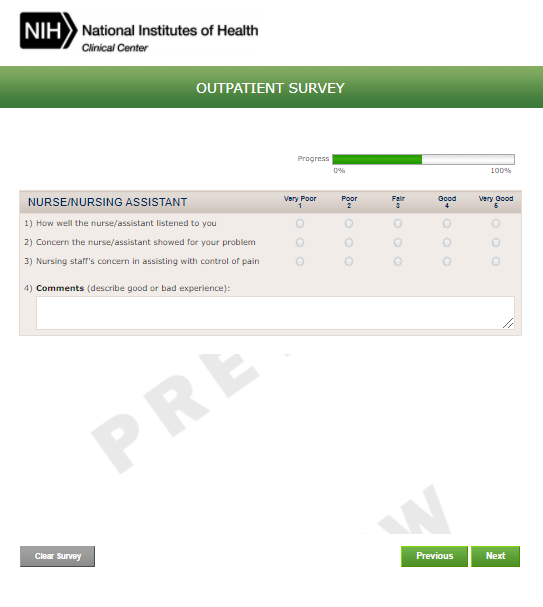 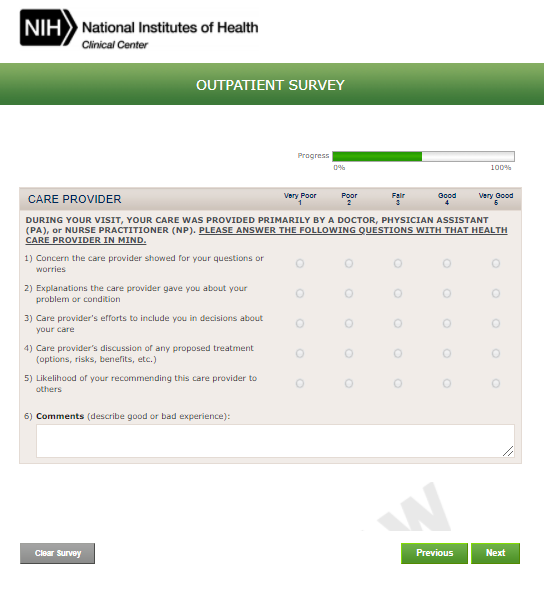 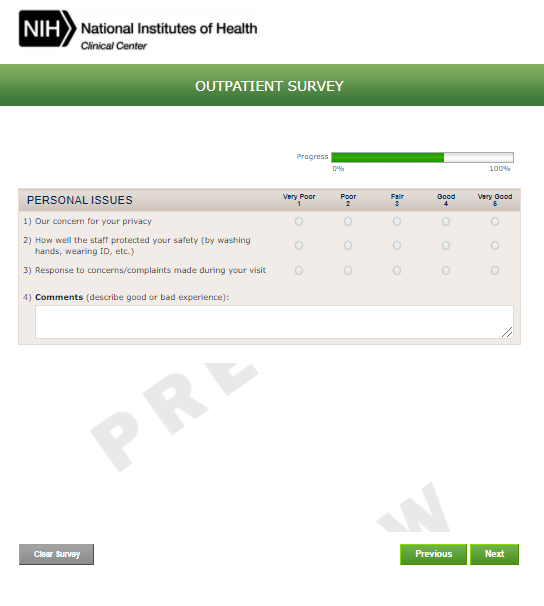 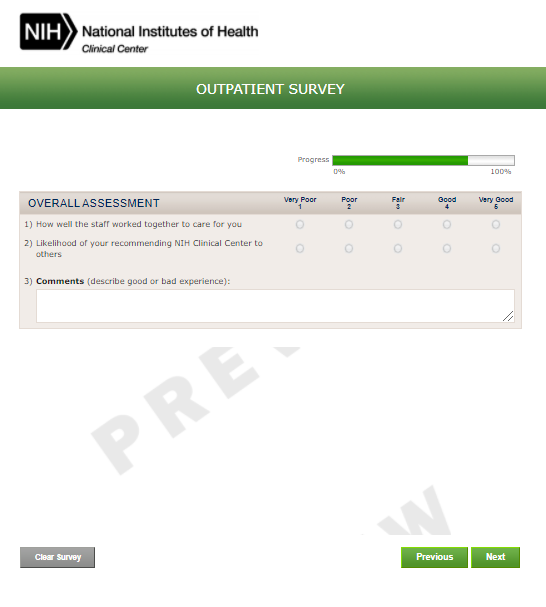 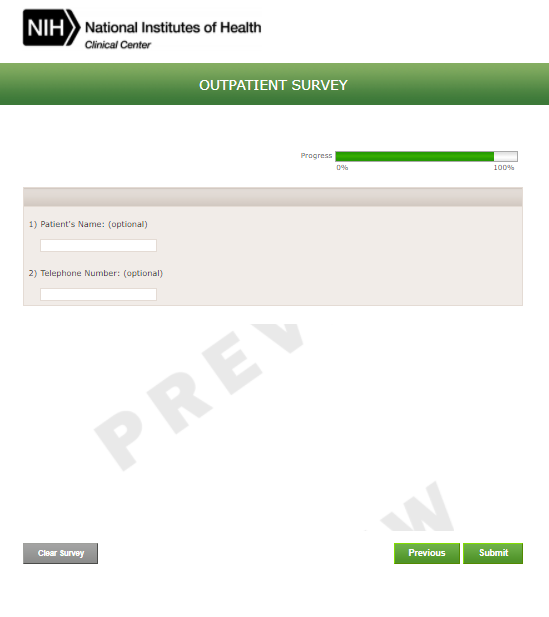 